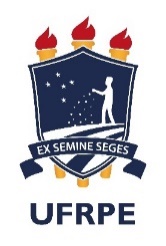 UNIVERSIDADE FEDERAL RURAL DE PERNAMBUCOCOLÉGIO AGRÍCOLA DOM AGOSTINHO IKASANEXO VRELATO FAMILIARO (a) estudante deverá apresentar, no ato da inscrição, um relato familiar em texto corrido, DIGITADO na fonte tamanho 12 arial ou times new roman, datado e assinado. O Relato deverá abordar os seguintes tópicos e também poderá acrescentar informações que julgar pertinentes (Lembrando que NÃO deverá responder aos tópicos e SIM criar um texto):Se mora com os pais (caso não more, relatar com quem mora e porquê);Estado civil do (a) estudante (se casado (a) ou em regime de união estável, relatar o contexto atual);Que meio de transporte o(a) estudante utiliza para chegar à universidade e qual gasto mensal com passagens e as condições de acesso ao local de moradia;Se o (a) estudante tem filhos (se sim, relatar o contexto atual);Se os pais vivem juntos ou separados (se separados, qual a relação com o qual não reside);Qual ou quais pessoas da família contribuem para manutenção da família;Se o (a) candidato (a) ou a família recebe ajuda financeira de familiares, amigos, terceiros (valor e frequência);A profissão e/ou ocupação de cada membro da família;Se a família é beneficiária de algum programa social (Bolsa Família. Benefício de Prestação Continuada – BPC e outros benefícios sociais);Se há pessoa com deficiência física ou transtorno mental no domicílio em que reside e se recebe benefício por conta da doença;Se há pessoa idosa no grupo familiar e se necessita de cuidados especiais que demandem acompanhamento constante e gastos com saúde;O (a) estudante recebe ou paga pensão alimentícia;Se há membro(s) na família com a qual reside com problema(s) de saúde;Como são distribuídos em valores os gastos dos residentes da casa (moradia, alimentação, saúde, transporte, educação, internet);Se a família possui empréstimos, qual o motivo, valor total do empréstimo, quantidade de parcelas pagas e restantes;Se não mora com o grupo familiar, quais são seus gastos e como são divididos (moradia, alimentação, saúde, transporte, Xerox, apostilas, materiais acadêmicos, internet, lazer etc);Como é a relação de convivência entre os membros da família;O motivo por que está solicitando o auxílioSugestão: O (a) estudante poderá dividir o texto em parágrafos e utilizar cada parágrafo para dissertar sobre cada membro da família.
